 School Education Plan and Results Report2018-22Year 1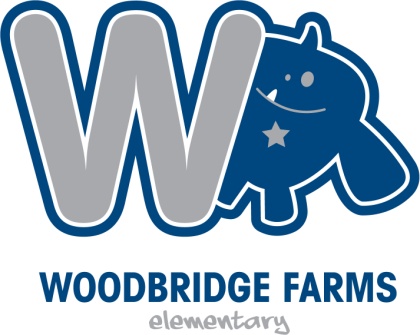 Our Mission: Our mission is to inspire the citizens of Woodbridge Farms School to create a learning community of support, engagement, and respect. Our Vision:Woodbridge Farms School will be a respectful, cooperative community of learners.Our Beliefs: Woodbridge Farms School is a safe place for students to learn and play. All students learn and demonstrate respect for self, others, and their community. Students are engaged in and learn to take responsibility for learning. Members of our school community endorse and model life-long learning.Parents are important partners in supporting student learning. Excellence in student achievement. Nurture self-esteem and self-worth with life skills such as goal setting, flexibility, social skills, teamwork, conflict resolution skills, decision-making, problem solving, independence, and related skills for lifelong learning. Respect, Responsibility and Results Student Motto:Be Safe, Show Respect, Work Hard, Finish Strong, Be you!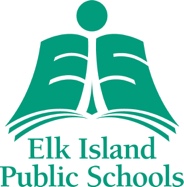 SECTION ONE:  School and Division GoalsWoodbridge Farms School Goals:GOAL 1:  MORE STUDENTS DEMONSTRATE ONE YEAR OF GROWTH IN LITERACY(EIPS Priority 1, Goal 2; EIPS Priority 2, Goal 4)GOAL 2:  MORE STUDENTS DEMONSTRATE ONE YEAR OF GROWTH IN NUMERACY(EIPS Priority 1, Goal 2; EIPS Priority 2, Goal 4)GOAL 3:  STUDENTS WILL BE BETTER PREPARED FOR LIFELONG LEARNING, THE WORLD OF WORK AND CITIZENSHIP(EIPS Priority 2, Goal 1; EIPS Priority 3, Goal 1)Elk Island Public Schools Goals:Priority 1: Promote growth and success for all students.GOAL 1:  EXCELLENT START TO LEARNINGOutcome: More children reach social, intellectual, and physical developmental milestones by Grade 1.GOAL 2:  SUCCESS FOR EVERY STUDENTOutcome: More students achieve a minimum of one year’s growth in literacy and numeracy.Outcome: The achievement gap between First Nations, Métis, and Inuit students and all other students is reduced. GOAL 3:  SUCCESS BEYOND HIGH SCHOOLOutcome: More students are engaged in school, achieve excellence, and are supported in their transition beyond high school.Priority 2: Enhance high quality learning and working environments.GOAL 1:  A FOCUS ON WELLBEING INCLUDING STUDENT CITIZENSHIP AND STAFF ENGAGEMENTOutcome: Our learning and working environments are welcoming, caring, respectful, and safe.GOAL 2:  QUALITY INFRASTRUCTURE FOR ALLOutcome: Student learning is supported through the use of effective planning, managing, and investment in division infrastructure.GOAL 3:  BUILD CAPACITYOutcome: All staff have the opportunity and are supported in increasing their professional and leadership capacities.GOAL 4: A CULTURE OF EXCELLENCE AND ACCOUNTABILITYOutcome: The division uses evidenced-based practices to improve student engagement and achievement.Priority 3: Enhance public education through effective engagement, partnerships, and communication.GOAL 1:  PARENTS AS PARTNERSOutcome: Student learning is supported and enhanced through parent engagement.GOAL 2:  SUPPORTS AND SERVICES FOR STUDENTS AND FAMILIESOutcome: Community partnerships support the needs of our students.GOAL 3:  ENGAGED AND EFFECTIVE GOVERNANCEOutcome: The division is committed to ongoing advocacy to enhance public education.SECTION TWO:  School Profile and Foundation Statements Principal: Andy Cunningham	Assistant Principals: Teri Pearn	 Counsellor: Stephanie MacNuttQuick Facts:Woodbridge Farms (WBF) officially opened in April 1980338 students enrolled as of September 30, 201819 certificated and 9 classified staff2018-2019 School Budget is $2,463,920 with 96% of total budget dedicated to staffing Active and engaged School Council and Parent AssociationOut of School Care Program is operated by the Boys’ and Girls’ Club of Strathcona CountyProgramming Highlights:Woodbridge Farms is a Leader in Me schoolAverage of 2 classes at each grade levelDistrict site for two system programs: Communication Skills & Elementary Transitions Two full-day kindergarten programs (Monday/Thursday and Tuesday/Friday) Music instruction at all gradesNumerous student leadership opportunities and activities including: office helpers, sign team, recycling team, gym set-up crew, garden team, spirit team, greeters, library leaders, milk helpers, track team/running club, intramuralsFirst Nations, Métis and Inuit program in 5th yearWell stocked library and teacher resourcesWell equipped with technology to support and enhance learning: Chromebooks and iPadsSECTION THREE:  School Education Results Report (2017-18)SECTION FOUR: School Goals, Strategies and Performance MeasuresSECTION FIVE:  Summary of Performance Measures Student Learning Measures Student Engagement Indicators Overall School Culture Performance MeasuresSECTION SIX: Additional Information Parent Involvement and Communication of PlanCommunication of PlanDuring the September School Council/Parent Association meeting the October due date for the School Education Plan was discussed. 2018/2019 results will be discussed at the October 24, 2018 School Council and Parent Association meetings. Parents were invited to give feedback and insight to the school. Parents are always encouraged to make suggestions about school policies and directions at School Council meetings, through newsletters and through formal/informal meetings with staff.What were the greatest successes/challenges faced in 2017-18?SUCCESSES:Provincial Achievement Test Result highlights:100% acceptable standard in English Language Arts95.7% acceptable standard in Math92% acceptable standard in Science 91.1% acceptable standard in Social StudiesTargeted professional development for staff8 teachers attended Sandra HerbstAll teachers engaged in co-constructing criteria in their classroomsClassified Staff Professional Learning Community (PLC)Monthly embedded professional learning timeFocused on specific reading and behavioural strategiesOpportunities for Staff CollaborationCommon goals between grade levels embedded into Professional Growth PlansCollaborative scoring time for writing prompts three times throughout the year for each grade groupCommon scheduled non-instructional time to allow for teacher collaborationDeveloped grade level writing rubrics collaboratively as well as consistent instructions and picture prompts for writing benchmarking toolsDevelopment of school wide writing, reading and math data collection methodPurchase of additional booster packs and kits for Levelled Literacy Intervention (LLI) systems as well as Reader’s WorkshopLLI0.6 full time equivalent (FTE) equivalent for literacy interventionUtilized Classroom Improvement Fund (CIF) money for 0.3 FTE teacherContinuation of two year end awards: Spelling Excellence for grades 1-6 and Mathematics Achievement based on the Canadian National Mathematics League Math ContestRecognition of students during regular monthly assemblies in academics, leadership and diligence, with the addition of a music awardFirst Nations Elders Bert Auger and Wilson Bearhead working with students and staff to develop and apply “Foundational Knowledge about First Nations, Métis, and Inuit” culture, history and traditionsAboriginal 101 with Elder BertExplored smudging in a classroomHosted a multi-school round danceFirst performance of the division songElk Island Public Schools (EIPS) Parent Survey Results:67 parent responses90.47% of parents agree/strongly agree their child has an understanding of First Nations, Metis and Inuit culture and history (EIPS = 76.19%)87.3% of parents agree/strongly agree their child is being taught knowledge, skills and attitudes necessary to be successful in life (EIPS = 80.85)94.92% of parents agree/strongly agree that school staff care for their child (EIPS = 87.7%)89.65% of parents satisfied/very satisfied with opportunities to be involved in decisions at their child’s school (EIPS = 77.5%)Increasing/improving parental involvement such as parent attendance at monthly assemblies and School Council/Parent Association meetingsRegularly have parent attendance of 70-80 parents per assemblyRegularly have parent attendance of 10-15 at School Council/Parent Association MeetingsConsistently updating school website and social media accounts to provide current information and promote upcoming eventsStudent leadership opportunitiesStudent Lighthouse teamWE ACT teamRunning club/track teamMoves & Shakers (Assembly set-up team)Recycling TeamOffice leadersMilk helpersConsistent implementation/use of school wide rules and behavior expectationsCHALLENGES:Improving Provincial Achievement Test (PAT) results:English Language Arts (ELA) – Writing Standard of Excellence (3.5% below the province)Math, particularly Part A (computation) and Part B High Level of Complexity questionsNew Draft Teacher and Principal Quality Practice Standards: Supporting the Application of Foundational Knowledge about First Nations, Métis and InuitMental health, especially ensuring support for students with academic, social and behavioral challenges both in the school and with community providers where possible:Applying appropriate interventions with available resourcesStudents who struggle with self-regulationStudents with anxietyDistribution of counselling and speech-language pathologist servicesBalance between supporting academics and behaviorEIPS Parent Survey:67.8% of parents satisfied/very satisfied with the resources available to support their child’s learning (EIPS = 79.38%)18.64% of parents believe our school has improved in the past three years (EIPS = 25.91%)Percentages of parents who agree/strongly agree that the rights and responsibilities of citizenship are reinforced at their child’s school are declining over the last three yearsQuality of education and quality of teaching percentages are declining over the last three yearsUncertainty over new boundaries for both parents and staffTracking and planning for large number of students and staff departing Coordinating smooth transition for students moving to other schoolsHow, and to what degree, did those successes/challenges impact planning for 2018-19?Collaborative opportunities between teachers helped to align programming between classesContinue teacher collaboration, both inside and outside of the schoolDevelopment of Collaborative Team Meetings to help support teachersRegularly scheduled meetings to focus on supporting specific students as a grade level teamAreas of focus will be both academic and behavioralImproving literacy results across grades, push towards greater alignment of programmingPurchasing additional Reader’s and Writer’s Workshop resources for classroomsEnsuring classroom libraries are fully equipped with levelled booksFocus on developing numeracy rich environmentsConsultant supportNumber talksStrategies for reinforcing basic number sense and fact masteryIn the middle of our journey with benchmarking students and using data to give directionContinue this work in areas of literacy and numeracyRefining data collection method, administration efficiency and rubricsLevelled Literacy Intervention (LLI) had a positive impact on students, need to continueContinued learning with Elder Bert as well as a greater emphasis on gaining foundational knowledge about Metis culture and historyStaff excursion to Metis CrossingMetis 101 with a member of the Métis Nation of AlbertaMetis Jiggers coming to schoolElder visits to the schoolGreater integration of First Nations Métis and Inuit perspectives and culture into Music programmingFirst Nations Métis and Inuit lead teacher working with classrooms on a variety of projects and activitiesCounsellor and Supports For Students consultant support to help with students’ mental health and academic needsNeed to develop greater understanding of how trauma impacts children’s functioningHigh Levels of Parent Involvement – continue/enhance moving forwardIndividual Awards at Assemblies – average around 75 parents/assemblyClassroom VolunteersPositive Communication Home – phone calls, WowzersSchool Council & Parent’s Association involvementCommunication Home – website, social media, newslettersContinue sharing school information, improvement activities, new resources and successes with school community through various sources such as our school website and social media accountsPositive effects of Leadership Opportunities on School Culture/Student EngagementAlign all efforts under the umbrella of the Student Lighthouse teamBoundary Changes resulted in us being a smaller schoolReduction in librarian, secretary, LLI, First Nations Métis and Inuit, educational assistant (EA) timeEA Collaboration time challenging to continueScheduling challenges, particularly in areas of supervisionClass Sizes – CIF allocation used towards having no split classesSchool Goal 1:  More students demonstrate one year of growth in literacy.  Division Outcome: Priority 1, GOAL 2:  SUCCESS FOR EVERY STUDENTOutcome: More students achieve a minimum of one year’s growth in literacy and numeracy.Priority 2, GOAL 4: A CULTURE OF EXCELLENCE AND ACCOUNTABILITYOutcome: The division uses evidenced-based practices to improve student engagement and achievement.Strategies:Teacher collaborative work focusing on innovative and engaging learning environmentsTargeted professional learning such as Reader’s WorkshopCo-Constructing Criteria: continued use of co-constructing criteria focused on literacyTeacher collaborative work focusing on consistent programming, assessments, evaluation and feedbackNon-instructional time blocked together to enable teachers to collaborateUse of benchmarking assessments to identify areas of strength and areas for growth as a grade group as well as individual students who will require interventionSTAR, Fountas and Pinnell Benchmark Assessment, Reading Readiness Tool, WBF Writing BenchmarkSchool wide tracking of students for STAR scores, guided reading levels and Levelled Literacy Intervention and writing benchmarksUtilizing the division-wide scope and sequence writing continuumExplore the use of the writing continuum as a tracking model for student growthBuild capacity of staff to differentiate for students’ needsDevelopment of a Collaborative Response ModelCollaborative Team MeetingsPyramids of Intervention“Words Their Way” spellingIntentional use of small group reading in every classMore teachers using Reader’s Workshop, Writer’s Workshop and/or Empowering WritersBalanced Literacy, Daily 5/Café, Reader’s Workshop, Writer’s Workshop, Empowering Writers, Guided Reading, Fountas and Pinnell Guided Reading PacksProfessional Development: classroom strategies based upon benchmarking dataLiteracy Consultant to provide coaching and professional development for teachersCollaboration time for classified staff with focus on reading and writing strategiesUse of software supports including Raz-Kids, Read and Write for Google, Read Theory, EpicImagine software for English as a Second Language studentsWee Read ProgramRegular cross-grade buddy reading opportunities throughout the school yearWriter in Residence – Marty ChanPerformance Measures:Results:Reading – STAR, Fountas & Pinnell, LLI, Reading Readiness ToolWriting – picture prompt responsePAT ScoresImprovement in overall student achievement on Language Arts Provincial Achievement TestPercentage of students achieving Standard of Excellence scores in writing above provincial averageEIPS Parent Survey5% increase in parents belief that their child has shown growth in their literacy skillsSchool Goal 2:More students demonstrate one year of growth in numeracy.  Division Outcome: Priority 1, GOAL 2:  SUCCESS FOR EVERY STUDENTOutcome: More students achieve a minimum of one year’s growth in literacy and numeracy.Priority 2, GOAL 4: A CULTURE OF EXCELLENCE AND ACCOUNTABILITYOutcome: The division uses evidenced-based practices to improve student engagement and achievement.Strategies: Teacher collaborative work focusing on innovative and engaging learning environmentsTargeted professional learning such as Number TalksCo-Constructing Criteria: continued use of co-constructing criteria linked to numeracyFocus on developing numeracy rich environmentsNon-instructional time blocked together to enable teachers to collaborateUse of benchmarking assessments to identify areas of strength and areas for growth as a grade as well as individual students who will require interventionMIPI and Math Benchmark KitBuild capacity of staff to differentiate for students’ needsDevelopment of a Collaborative Response ModelCollaborative Team MeetingsPyramids of InterventionProfessional Development: Classroom Strategies based upon benchmarking dataMath Consultant to provide coaching and professional development for teachersBenchmark Tool KitCollaboration time for classified staff with focus on numeracy strategiesMath Equals KitSoftware such as prodigy and other iPad appsIntentional focus on basic computational strategies to masteryIntentional focus on math vocabulary (numeracy rich environments)Family Math Night and teacher Professional Development with Box Cars & One-eyed JacksMath Buddies – school wide scheduled opportunities for older “buddies” to work with younger students and teach them math games to reinforce basic skillsPerformance Measures: Results:MIPI, Math Benchmarking KitPAT Scores:Improvement in overall student achievement on Math Provincial Achievement TestsIncrease in achievement on High Level of Complexity questionsPercentage of students achieving acceptable standard on Part A above provincial averageEIPS Parent Survey5% increase in parents belief that their child has shown growth their numeracy skills School Goal 3:	Students will be better prepared for lifelong learning, the world of work and citizenship. Division Outcome: Priority 2, GOAL 1:  A FOCUS ON WELLBEING INCLUDING STUDENT CITIZENSHIP AND STAFF ENGAGEMENTOutcome: Our learning and working environments are welcoming, caring, respectful, and safe.Strategies: Leader In Me: leadership opportunities for students, under the umbrella of Student Lighthouse TeamFocus on leadership opportunities within the schoolLocal humanitarianism a priorityMe 2 We Organization & We Day DelegationRecognition of student achievements and contributions to school culture throughStudent awards at assemblies (academics, leadership, diligence and music)Wowzer awards – focused on the 7 HabitsGirl CODE (Community, Optimism, Diversity, Empowerment) – teacher-led groupCounsellor-led social group skills focused on friendship, community and self-regulationContinue to work closely with our parent stakeholders to support and enhance our parent engagement levelsWee Read ProgramApproach the local senior’s home to develop ongoing, mutually beneficial relationshipsUse of and support from outside resources including: Fire Safety, Saffron Centre, Drug Abuse Resistance Training (DARE) program, Academy of Tobacco PreventionImplementation of First Nations, Métis and Inuit projects throughout the school to promote acceptance of diversity within our student populationOrange Shirt DayShirley Hill Pow Wow and Hoop Dancing WorkshopsMoose Hide CampaignBlanket Exercise for Grade 6 studentsCabane SucreMetis JiggingMetis FiddlersBear Witness DayNational Indigenous Peoples’ DayStaff will develop a greater understanding of foundational knowledge about First Nations, Metis, and Inuit culture and historyContinuation of work with Elder Bert Staff retreat to Metis CrossingProfessional Development at staff meetingsContinuation of “Buddy Bench” initiativeIntentional teaching about buddy benchCreation of a video for students to be played at assembliesPerformance Measures:Accountability Pillar Survey:3% increase in work preparation scores compared to three year average3% increase in citizenship scores compared to three year averageEIPS parent survey:3% increase in percentage of parents who agree that their child is being taught the knowledge, skills and attitudes necessary to be successful in life5% increase in the percentage of parents who agree/strongly agree that the rights and responsibilities of citizenship are reinforced at their child’s school Increase in the number of student leadership opportunities and clubs/activitiesWowzer Tracking (Positive Referrals) compared to 2017-18 yearPAT Course by Course Results by Number Enrolled.PAT Course by Course Results by Number Enrolled.PAT Course by Course Results by Number Enrolled.PAT Course by Course Results by Number Enrolled.PAT Course by Course Results by Number Enrolled.PAT Course by Course Results by Number Enrolled.PAT Course by Course Results by Number Enrolled.PAT Course by Course Results by Number Enrolled.PAT Course by Course Results by Number Enrolled.PAT Course by Course Results by Number Enrolled.PAT Course by Course Results by Number Enrolled.PAT Course by Course Results by Number Enrolled.PAT Course by Course Results by Number Enrolled.PAT Course by Course Results by Number Enrolled.Results (in percentages)Results (in percentages)Results (in percentages)Results (in percentages)Results (in percentages)Results (in percentages)Results (in percentages)Results (in percentages)Results (in percentages)Results (in percentages)TargetTarget201420142015201520162016201720172018201820192019AEAEAEAEAEAEEnglish Language Arts 6WBF88.526.292.921.487.721.190.419.290.219.692.021.0English Language Arts 6EIPS91.124.290.925.190.726.192.224.194.626.4English Language Arts 6Province81.917.682.819.582.920.482.518.983.517.9French Language Arts 6WBFn/an/an/an/an/an/an/an/an/an/an/an/aFrench Language Arts 6EIPS84.812.493.015.083.37.890.113.990.510.8French Language Arts 6Province88.015.687.513.687.714.285.113.585.212.3Mathematics 6WBF86.918.085.417.173.717.586.526.986.313.788.016.0Mathematics 6EIPS83.619.183.319.081.616.980.717.887.020.9Mathematics 6Province73.515.473.214.172.214.069.412.671.913.5Science 6WBF86.944.395.131.789.550.994.265.490.245.192.047.0Science 6EIPS87.235.387.034.388.739.788.442.091.345.0Science 6Province75.924.976.325.378.027.176.929.078.431.2Social Studies 6WBF82.023.087.819.580.731.692.342.380.435.385.037.0Social Studies 6EIPS80.222.780.124.680.528.685.332.388.535.3Social Studies 6Province70.416.669.818.171.422.072.921.774.923.7PAT Course by Course Results by Students Writing the Test (Written in English)PAT Course by Course Results by Students Writing the Test (Written in English)PAT Course by Course Results by Students Writing the Test (Written in English)PAT Course by Course Results by Students Writing the Test (Written in English)PAT Course by Course Results by Students Writing the Test (Written in English)PAT Course by Course Results by Students Writing the Test (Written in English)PAT Course by Course Results by Students Writing the Test (Written in English)PAT Course by Course Results by Students Writing the Test (Written in English)PAT Course by Course Results by Students Writing the Test (Written in English)PAT Course by Course Results by Students Writing the Test (Written in English)PAT Course by Course Results by Students Writing the Test (Written in English)PAT Course by Course Results by Students Writing the Test (Written in English)PAT Course by Course Results by Students Writing the Test (Written in English)PAT Course by Course Results by Students Writing the Test (Written in English)Results (in percentages)Results (in percentages)Results (in percentages)Results (in percentages)Results (in percentages)Results (in percentages)Results (in percentages)Results (in percentages)Results (in percentages)Results (in percentages)TargetTarget201420142015201520162016201720172018201820192019AEAEAEAEAEAEEnglish Language Arts 6WBF96.428.695.122.096.223.195.920.410021.710024.0English Language Arts 6EIPS96.125.695.426.395.727.696.225.297.827.3English Language Arts 6Province90.619.591.321.591.522.691.520.992.219.7Mathematics 6WBF93.019.385.480.485.720.4902895.715.295.018.0Mathematics 6EIPS88.821.088.320.786.518.184.519.191.811.0Mathematics 6Province80.717.017.115.379.015.276.213.779.515.0Science 6WBF93.084.295.131.796.254.798.068.092.046.094.048.0Science 6EIPS93.539.492.338.094.443.693.646.094.346.5Science 6Province47.428.284.828.886.130.886.033.286.834.5Social Studies 6WBF90.925.587.819.588.534.696.044.091.140.093.042.0Social Studies 6EIPS87.226.285.428.085.832.290.235.991.836.6Social Studies 6Province78.919.278.021.079.425.381.325.183.126.3Percentage of teacher, parent and student agreement that: students are safe at school, are learning the importance of caring for others, are learning respect for others and are treated fairly in school.Percentage of teacher, parent and student agreement that: students are safe at school, are learning the importance of caring for others, are learning respect for others and are treated fairly in school.Percentage of teacher, parent and student agreement that: students are safe at school, are learning the importance of caring for others, are learning respect for others and are treated fairly in school.Percentage of teacher, parent and student agreement that: students are safe at school, are learning the importance of caring for others, are learning respect for others and are treated fairly in school.Percentage of teacher, parent and student agreement that: students are safe at school, are learning the importance of caring for others, are learning respect for others and are treated fairly in school.Percentage of teacher, parent and student agreement that: students are safe at school, are learning the importance of caring for others, are learning respect for others and are treated fairly in school.Percentage of teacher, parent and student agreement that: students are safe at school, are learning the importance of caring for others, are learning respect for others and are treated fairly in school.Percentage of teacher, parent and student agreement that: students are safe at school, are learning the importance of caring for others, are learning respect for others and are treated fairly in school.Percentage of teacher, parent and student agreement that: students are safe at school, are learning the importance of caring for others, are learning respect for others and are treated fairly in school.Percentage of teacher, parent and student agreement that: students are safe at school, are learning the importance of caring for others, are learning respect for others and are treated fairly in school.Percentage of teacher, parent and student agreement that: students are safe at school, are learning the importance of caring for others, are learning respect for others and are treated fairly in school.Percentage of teacher, parent and student agreement that: students are safe at school, are learning the importance of caring for others, are learning respect for others and are treated fairly in school.Percentage of teacher, parent and student agreement that: students are safe at school, are learning the importance of caring for others, are learning respect for others and are treated fairly in school.Percentage of teacher, parent and student agreement that: students are safe at school, are learning the importance of caring for others, are learning respect for others and are treated fairly in school.Percentage of teacher, parent and student agreement that: students are safe at school, are learning the importance of caring for others, are learning respect for others and are treated fairly in school.Percentage of teacher, parent and student agreement that: students are safe at school, are learning the importance of caring for others, are learning respect for others and are treated fairly in school.WBFWBFWBFWBFWBFEIPSEIPSEIPSEIPSEIPSProvinceProvinceProvinceProvinceProvince201420152016201720182014201520162017201820142015201620172018Overall89.281.989.282.487.488.188.087.788.188.189.189.289.589.589.0Teacher88.989.091.787.088.695.995.694.895.195.895.395.495.495.395.0Parent93.376.490.071.494.087.287.787.487.386.988.989.389.889.989.4Student85.580.385.988.879.781.180.781.081.881.683.183.083.483.382.5Percentage of teachers, parents and students who are satisfied that students model the characteristics of active citizenship.Percentage of teachers, parents and students who are satisfied that students model the characteristics of active citizenship.Percentage of teachers, parents and students who are satisfied that students model the characteristics of active citizenship.Percentage of teachers, parents and students who are satisfied that students model the characteristics of active citizenship.Percentage of teachers, parents and students who are satisfied that students model the characteristics of active citizenship.Percentage of teachers, parents and students who are satisfied that students model the characteristics of active citizenship.Percentage of teachers, parents and students who are satisfied that students model the characteristics of active citizenship.Percentage of teachers, parents and students who are satisfied that students model the characteristics of active citizenship.Percentage of teachers, parents and students who are satisfied that students model the characteristics of active citizenship.Percentage of teachers, parents and students who are satisfied that students model the characteristics of active citizenship.Percentage of teachers, parents and students who are satisfied that students model the characteristics of active citizenship.Percentage of teachers, parents and students who are satisfied that students model the characteristics of active citizenship.Percentage of teachers, parents and students who are satisfied that students model the characteristics of active citizenship.Percentage of teachers, parents and students who are satisfied that students model the characteristics of active citizenship.Percentage of teachers, parents and students who are satisfied that students model the characteristics of active citizenship.Percentage of teachers, parents and students who are satisfied that students model the characteristics of active citizenship.WBFWBFWBFWBFWBFEIPSEIPSEIPSEIPSEIPSProvinceProvinceProvinceProvinceProvince201420152016201720182014201520162017201820142015201620172018Overall86.276.587.577.483.080.479.879.880.180.583.483.583.983.783.0Teacher94.484.093.689.992.194.294.194.194.194.193.894.294.594.093.4Parent84.467.378.060.082.076.976.575.075.475.481.982.182.982.781.7Student79.778.491.082.475.070.068.870.370.672.074.574.274.574.473.9Percentage of teachers and parents who agree that students are taught attitudes and behaviours that will make them successful at work when they finish school.Percentage of teachers and parents who agree that students are taught attitudes and behaviours that will make them successful at work when they finish school.Percentage of teachers and parents who agree that students are taught attitudes and behaviours that will make them successful at work when they finish school.Percentage of teachers and parents who agree that students are taught attitudes and behaviours that will make them successful at work when they finish school.Percentage of teachers and parents who agree that students are taught attitudes and behaviours that will make them successful at work when they finish school.Percentage of teachers and parents who agree that students are taught attitudes and behaviours that will make them successful at work when they finish school.Percentage of teachers and parents who agree that students are taught attitudes and behaviours that will make them successful at work when they finish school.Percentage of teachers and parents who agree that students are taught attitudes and behaviours that will make them successful at work when they finish school.Percentage of teachers and parents who agree that students are taught attitudes and behaviours that will make them successful at work when they finish school.Percentage of teachers and parents who agree that students are taught attitudes and behaviours that will make them successful at work when they finish school.Percentage of teachers and parents who agree that students are taught attitudes and behaviours that will make them successful at work when they finish school.Percentage of teachers and parents who agree that students are taught attitudes and behaviours that will make them successful at work when they finish school.Percentage of teachers and parents who agree that students are taught attitudes and behaviours that will make them successful at work when they finish school.Percentage of teachers and parents who agree that students are taught attitudes and behaviours that will make them successful at work when they finish school.Percentage of teachers and parents who agree that students are taught attitudes and behaviours that will make them successful at work when they finish school.Percentage of teachers and parents who agree that students are taught attitudes and behaviours that will make them successful at work when they finish school.WBFWBFWBFWBFWBFEIPSEIPSEIPSEIPSEIPSProvinceProvinceProvinceProvinceProvince201420152016201720182014201520162017201820142015201620172018Overall67.160.073.875.880.776.479.077.879.077.881.282.082.682.782.4Teacher78.670.081.085.091.386.389.889.090.789.489.389.790.590.490.3Parent55.650.066.766.770.066.468.166.667.366.273.174.274.875.174.6Percentage of teachers, parents and students satisfied with the overall quality of basic education.Percentage of teachers, parents and students satisfied with the overall quality of basic education.Percentage of teachers, parents and students satisfied with the overall quality of basic education.Percentage of teachers, parents and students satisfied with the overall quality of basic education.Percentage of teachers, parents and students satisfied with the overall quality of basic education.Percentage of teachers, parents and students satisfied with the overall quality of basic education.Percentage of teachers, parents and students satisfied with the overall quality of basic education.Percentage of teachers, parents and students satisfied with the overall quality of basic education.Percentage of teachers, parents and students satisfied with the overall quality of basic education.Percentage of teachers, parents and students satisfied with the overall quality of basic education.Percentage of teachers, parents and students satisfied with the overall quality of basic education.Percentage of teachers, parents and students satisfied with the overall quality of basic education.Percentage of teachers, parents and students satisfied with the overall quality of basic education.Percentage of teachers, parents and students satisfied with the overall quality of basic education.Percentage of teachers, parents and students satisfied with the overall quality of basic education.Percentage of teachers, parents and students satisfied with the overall quality of basic education.WBFWBFWBFWBFWBFEIPSEIPSEIPSEIPSEIPSProvinceProvinceProvinceProvinceProvince201420152016201720182014201520162017201820142015201620172018Overall93.489.292.987.886.087.188.588.589.388.989.289.590.190.190.0Teacher94.090.891.690.092.895.596.395.996.496.295.595.996.095.995.8Parent88.778.890.078.078.381.684.584.185.783.684.785.486.186.486.0Student97.698.197.095.486.984.384.685.485.886.887.387.488.088.188.2Percentage of teachers, parents and students satisfied with the opportunity for students to receive a broad program of studies including fine arts, career, technology, and health and physical education.Percentage of teachers, parents and students satisfied with the opportunity for students to receive a broad program of studies including fine arts, career, technology, and health and physical education.Percentage of teachers, parents and students satisfied with the opportunity for students to receive a broad program of studies including fine arts, career, technology, and health and physical education.Percentage of teachers, parents and students satisfied with the opportunity for students to receive a broad program of studies including fine arts, career, technology, and health and physical education.Percentage of teachers, parents and students satisfied with the opportunity for students to receive a broad program of studies including fine arts, career, technology, and health and physical education.Percentage of teachers, parents and students satisfied with the opportunity for students to receive a broad program of studies including fine arts, career, technology, and health and physical education.Percentage of teachers, parents and students satisfied with the opportunity for students to receive a broad program of studies including fine arts, career, technology, and health and physical education.Percentage of teachers, parents and students satisfied with the opportunity for students to receive a broad program of studies including fine arts, career, technology, and health and physical education.Percentage of teachers, parents and students satisfied with the opportunity for students to receive a broad program of studies including fine arts, career, technology, and health and physical education.Percentage of teachers, parents and students satisfied with the opportunity for students to receive a broad program of studies including fine arts, career, technology, and health and physical education.Percentage of teachers, parents and students satisfied with the opportunity for students to receive a broad program of studies including fine arts, career, technology, and health and physical education.Percentage of teachers, parents and students satisfied with the opportunity for students to receive a broad program of studies including fine arts, career, technology, and health and physical education.Percentage of teachers, parents and students satisfied with the opportunity for students to receive a broad program of studies including fine arts, career, technology, and health and physical education.Percentage of teachers, parents and students satisfied with the opportunity for students to receive a broad program of studies including fine arts, career, technology, and health and physical education.Percentage of teachers, parents and students satisfied with the opportunity for students to receive a broad program of studies including fine arts, career, technology, and health and physical education.Percentage of teachers, parents and students satisfied with the opportunity for students to receive a broad program of studies including fine arts, career, technology, and health and physical education.WBFWBFWBFWBFWBFEIPSEIPSEIPSEIPSEIPSProvinceProvinceProvinceProvinceProvince201420152016201720182014201520162017201820142015201620172018Overall85.789.286.382.085.882.082.883.483.382.781.381.381.981.981.8Teacher85.789.988.882.386.990.591.291.090.490.087.587.288.188.088.4Parent85.788.483.881.884.879.979.881.080.079.079.979.980.180.179.9Studentn/an/an/an/an/a75.777.678.379.579.276.676.977.577.777.2Percentage of teachers, parents and students indicating that their school and schools in their jurisdiction have improved or stayed the same the last three years.Percentage of teachers, parents and students indicating that their school and schools in their jurisdiction have improved or stayed the same the last three years.Percentage of teachers, parents and students indicating that their school and schools in their jurisdiction have improved or stayed the same the last three years.Percentage of teachers, parents and students indicating that their school and schools in their jurisdiction have improved or stayed the same the last three years.Percentage of teachers, parents and students indicating that their school and schools in their jurisdiction have improved or stayed the same the last three years.Percentage of teachers, parents and students indicating that their school and schools in their jurisdiction have improved or stayed the same the last three years.Percentage of teachers, parents and students indicating that their school and schools in their jurisdiction have improved or stayed the same the last three years.Percentage of teachers, parents and students indicating that their school and schools in their jurisdiction have improved or stayed the same the last three years.Percentage of teachers, parents and students indicating that their school and schools in their jurisdiction have improved or stayed the same the last three years.Percentage of teachers, parents and students indicating that their school and schools in their jurisdiction have improved or stayed the same the last three years.Percentage of teachers, parents and students indicating that their school and schools in their jurisdiction have improved or stayed the same the last three years.Percentage of teachers, parents and students indicating that their school and schools in their jurisdiction have improved or stayed the same the last three years.Percentage of teachers, parents and students indicating that their school and schools in their jurisdiction have improved or stayed the same the last three years.Percentage of teachers, parents and students indicating that their school and schools in their jurisdiction have improved or stayed the same the last three years.Percentage of teachers, parents and students indicating that their school and schools in their jurisdiction have improved or stayed the same the last three years.Percentage of teachers, parents and students indicating that their school and schools in their jurisdiction have improved or stayed the same the last three years.WBFWBFWBFWBFWBFEIPSEIPSEIPSEIPSEIPSProvinceProvinceProvinceProvinceProvince201420152016201720182014201520162017201820142015201620172018Overall80.078.979.579.283.377.979.180.080.279.579.879.681.281.480.3Teacher71.473.786.472.278.380.683.182.984.381.881.379.882.382.281.5Parent77.872.770.071.480.073.774.677.576.776.177.078.579.780.879.3Student90.790.482.093.991.779.479.579.579.580.781.280.781.581.180.2Percentage of teachers and parents satisfied with parental involvement in decisions about their child's education.Percentage of teachers and parents satisfied with parental involvement in decisions about their child's education.Percentage of teachers and parents satisfied with parental involvement in decisions about their child's education.Percentage of teachers and parents satisfied with parental involvement in decisions about their child's education.Percentage of teachers and parents satisfied with parental involvement in decisions about their child's education.Percentage of teachers and parents satisfied with parental involvement in decisions about their child's education.Percentage of teachers and parents satisfied with parental involvement in decisions about their child's education.Percentage of teachers and parents satisfied with parental involvement in decisions about their child's education.Percentage of teachers and parents satisfied with parental involvement in decisions about their child's education.Percentage of teachers and parents satisfied with parental involvement in decisions about their child's education.Percentage of teachers and parents satisfied with parental involvement in decisions about their child's education.Percentage of teachers and parents satisfied with parental involvement in decisions about their child's education.Percentage of teachers and parents satisfied with parental involvement in decisions about their child's education.Percentage of teachers and parents satisfied with parental involvement in decisions about their child's education.Percentage of teachers and parents satisfied with parental involvement in decisions about their child's education.Percentage of teachers and parents satisfied with parental involvement in decisions about their child's education.WBFWBFWBFWBFWBFEIPSEIPSEIPSEIPSEIPSProvinceProvinceProvinceProvinceProvince201420152016201720182014201520162017201820142015201620172018Overall80.469.882.567.186.576.977.178.178.178.480.680.780.981.281.2Teacher85.378.692.780.087.087.288.088.289.289.788.088.188.488.588.9Parent75.661.172.354.386.066.566.267.967.067.273.173.473.573.973.4